PONOVIMO – DEJAVNOSTI                 VIR: Založba Rokus Klett: Radovednih 5 Kateri dve vrsti dejavnosti poznaš?____________________________________________________________________________Ustrezno poveži.Fotografije oštevilči tako, da bodo v pravem vrstnem redu prikazane dejavnosti, ki so potrebne, da lahko v trgovini kupimo mizo.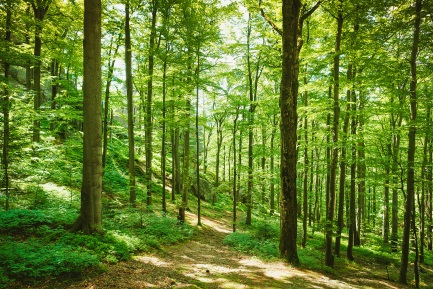 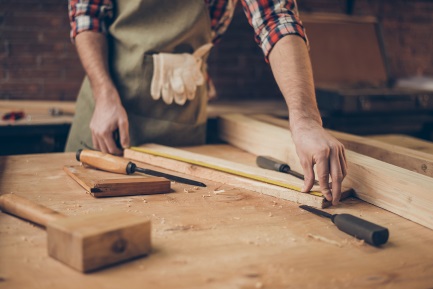 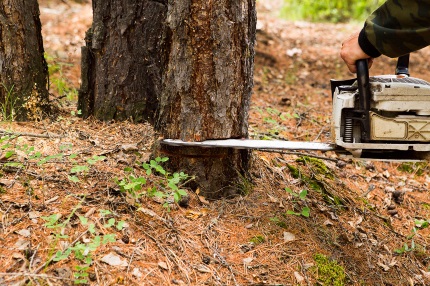 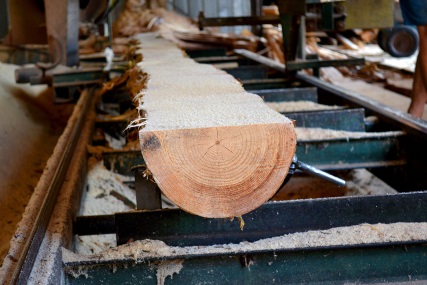 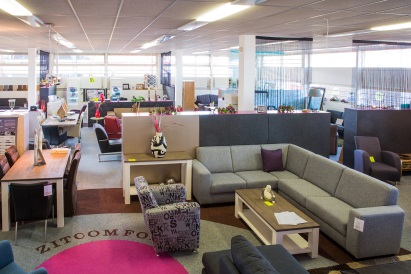 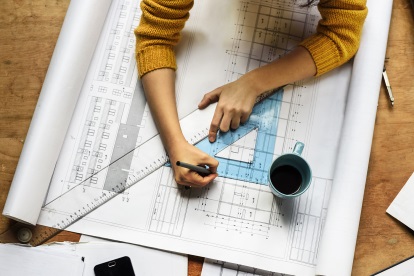 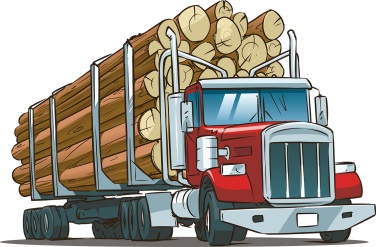 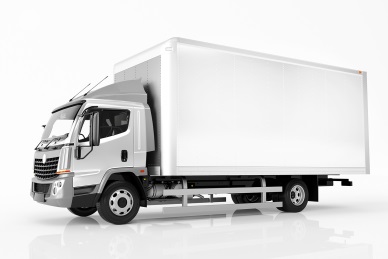 Naštej dejavnosti, ki izkoriščajo naravne vire.________________________________________________________________________________________________________________________________________________________Naštej osnovne dejavnosti na kmetiji.__________________________________________________________________________Naštej obdelovalna zemljišča, ki jih poimenujemo glede na to, kaj na njih raste.____________________________________________________________________________________________________________________________________________________________________________________________________________________________________Vsaki fotografiji pripiši ustrezno številko.1   poljedelstvo                              3   sadjarstvo2   živinoreja                                 4   vinogradništvo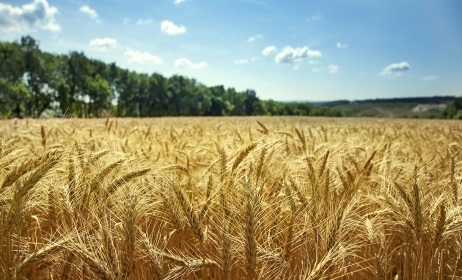 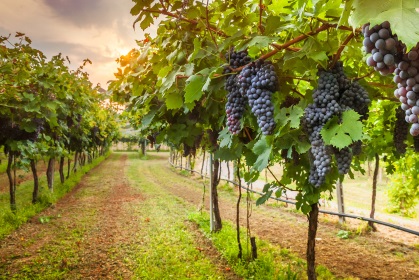 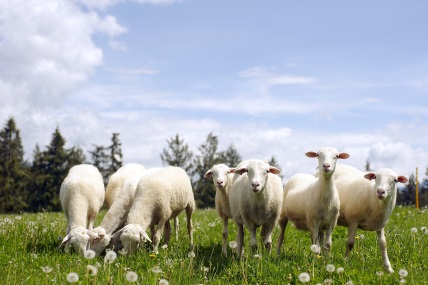 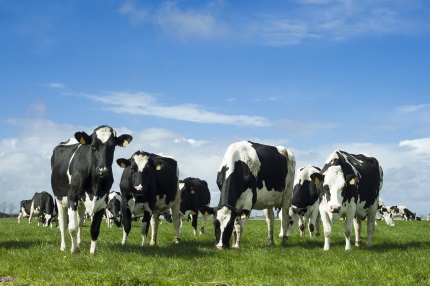 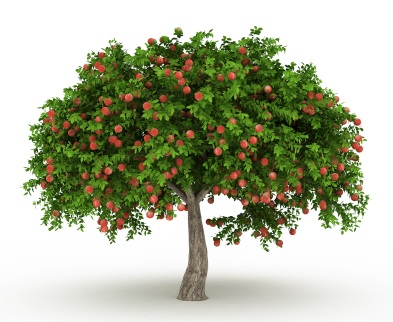 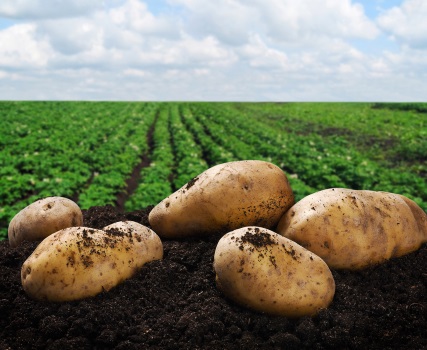 Kaj je rudarstvo?________________________________________________________________________________________________________________________________________________________Kaj je kmetijstvo? Naštej tri naravne pojave, ki vplivajo na kmetijstvo.____________________________________________________________________________________________________________________________________________________________________________________________________________________________________Naštej tri različne vrste industrije.___________________________________________________________________________Z ustrezno črko označi, katera dejavnost sodi med obrt in katera med industrijo.